	Załącznik Nr 4 do SWZ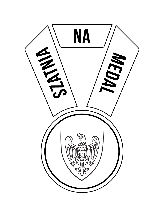 Wzór oświadczenia dotyczącego przynależności lub braku przynależności do tej samej grupy kapitałowej	Nazwa zadania: „Golęczewo- rozbudowa szatni na boisku”(znak postępowania: ZP.271.11.2022)…………………….., dnia ………………….OŚWIADCZENIE WYKONAWCYJa/my niżej podpisany/i:…………………………………………………………………………………………………………………………………działając w imieniu i na rzecz:…………………………………………………………………………………………………………………………………ubiegając się o udzielenie zamówienia publicznego,  prowadzonego przez Gminę Suchy Las oświadczamy, że (należy zaznaczyć właściwe):	nie należymy do grupy kapitałowej wraz z wykonawcami, którzy należąc do tej samej grupy kapitałowej, w rozumieniu ustawy z dnia 16 lutego 2007 r. o ochronie konkurencji i konsumentów (t. jedn. Dz. U. z 2020 r. poz. 1076, z późn. zm.), złożyli odrębne oferty w przedmiotowym postępowaniu o udzielenie zamówienia publicznego	należymy do grupy kapitałowej wraz z wykonawcami, którzy należąc do tej samej grupy kapitałowej, w rozumieniu ustawy z dnia 16 lutego 2007 r. o ochronie konkurencji i konsumentów (Dz. U. z 2020 r. poz. 1076 i 1086), złożyli odrębne oferty w przedmiotowym postępowaniu o udzielenie zamówienia publicznego. Do tej samej grupy kapitałowej należą Wykonawcy, którzy złożyli w przedmiotowym postępowaniu oferty, tj.:……………………………………Niniejsze oświadczenie składam, pod rygorem wykluczenia z postępowania w przypadku złożenia odrębnych ofert w tym postępowaniu przez Wykonawców należących do tej samej grupy kapitałowej, w rozumieniu ww. ustawy (chyba, że zostanie wykazane, że istniejące między podmiotami powiązania w ramach grupy kapitałowej nie prowadzą do zachwiania uczciwej konkurencji pomiędzy Wykonawcami).						……………………………………….				Data; kwalifikowany podpis elektroniczny lub podpis zaufany lub podpis osobisty 